~ Rivergate ~13263 Apdon Court, Richmond, Virginia 23238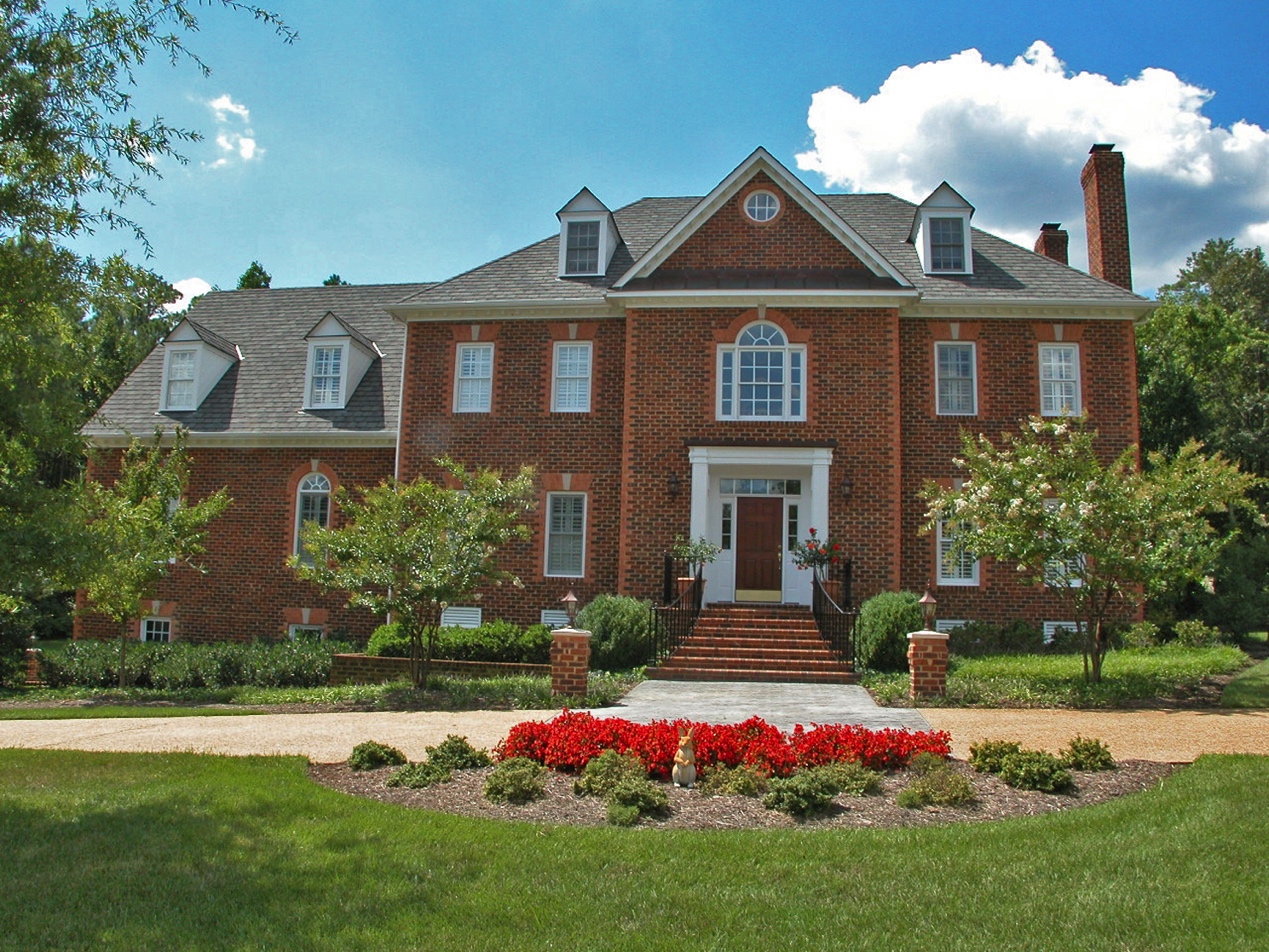 Represented by Joyner Fine PropertiesRichard Bower @ 967-2777 See this “Featured Property” at www.RichardBower.comRivergateRivergate is a private, gated, lake community with a prestigious address on River Road. This community offers heavily wooded homesites from two to six acres. The sparkling waters of the forty-acre lake add a special touch to this magnificent community. Because privacy is of the utmost importance in this 368-acre community, there will be only 67 custom built homes. You will find a strong sense of security, with two gated entrances and private roads. Rivergate is a secluded oasis just inside the Goochland County line, and is convenient to Innsbrook, the West End or downtown. 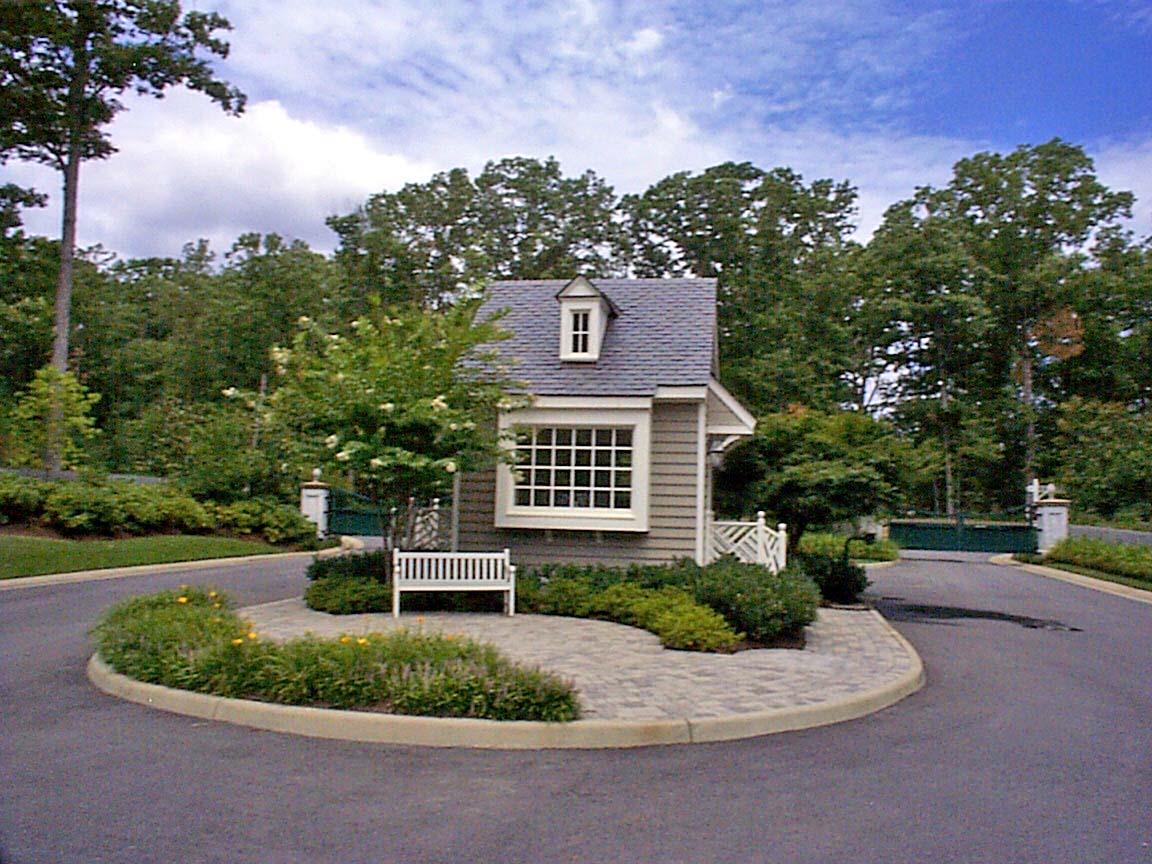 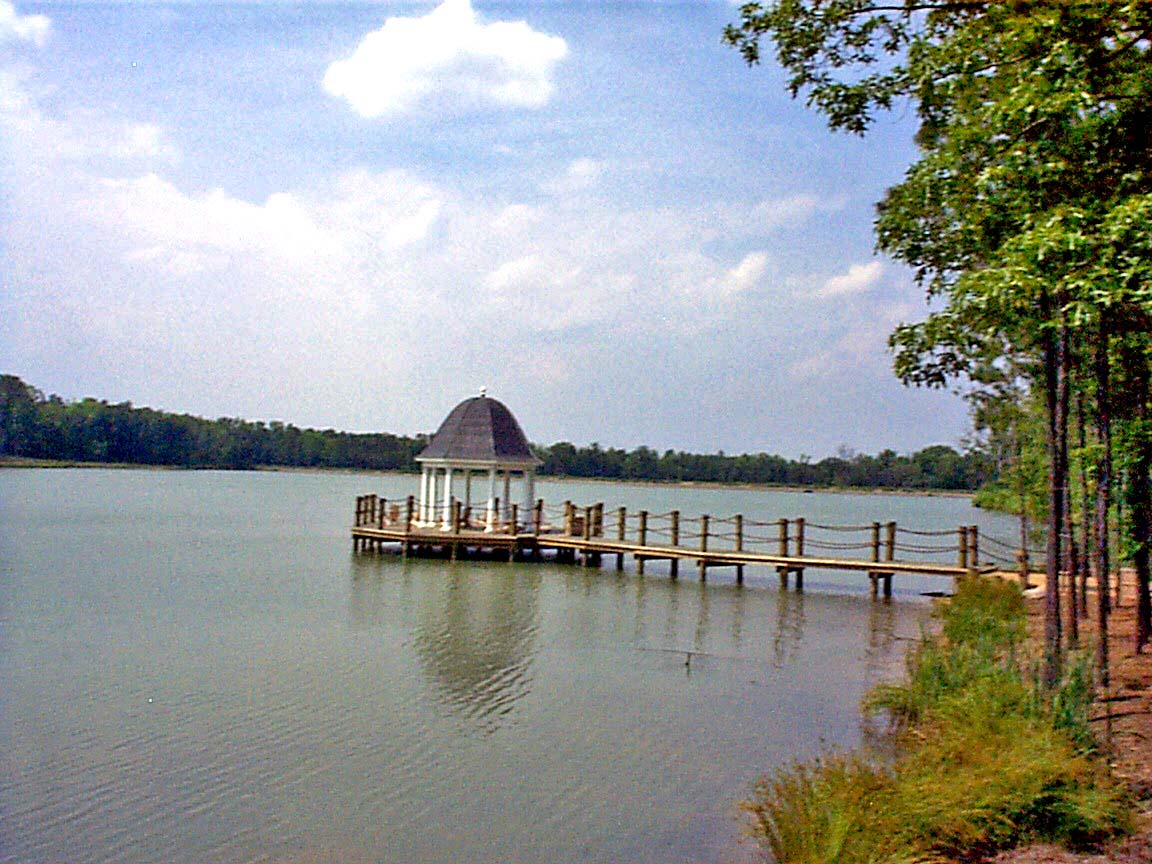 Offering Price: 	$1,150,000	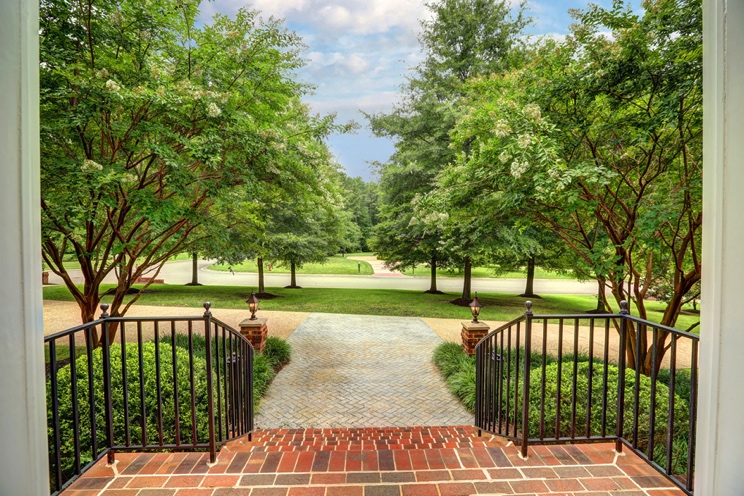 Owner:           		Garnet E and Diane K PigdenLegal:            		Lot 22, Sec 1, Rivergate Acreage:		Per county tax records, 2.147 acresYear Built:    		1998Taxes:	Per county records, 2016 taxes were $5,923 Finished Sq. Footage:  	Per appraisal, finished sqft is 6,079 (5,756 + 323 basement gym) Schools:	Randolph Elementary, Goochland Middle, Goochland High SchoolHomeowners’ Association:	$3,000 yearly; services include: Security gate with answering service, limiting traffic to those authorized to enterSecurity and management of the lake and Gazebo ParkArchitecture compliance and supervision; managing all the covenant agreements pertaining to residentStreet maintenance and snow removalExterior FeaturesBrick (3 sides) – exceptionally nice craftsmanship – and Hardi-Plank (rear) exteriorGrand Manor roofWestminster door chimes upstairs and downstairsAggregate circular drive and driveway to side-load garages with abundant guest parking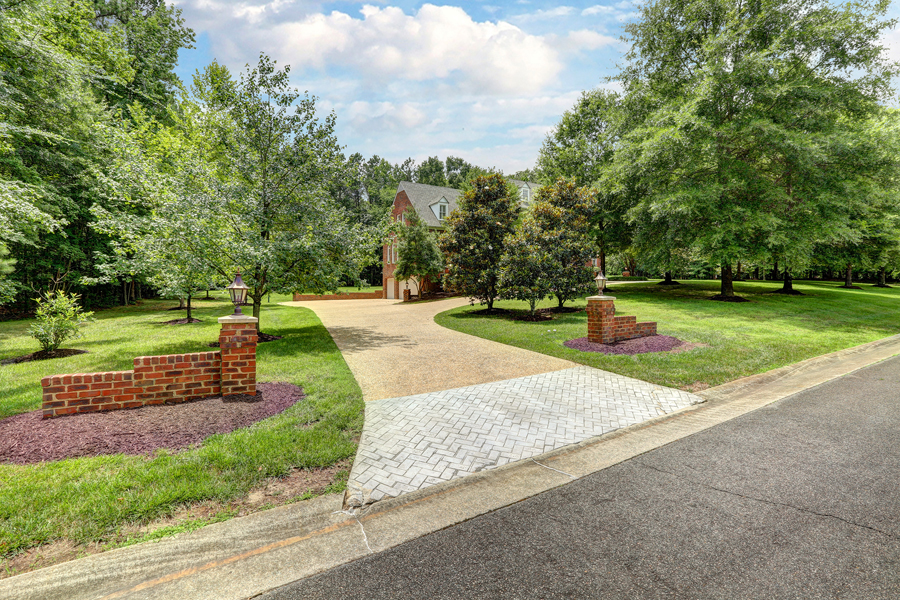 Brick entry pillars - lighted driveways and lighted garage area with pillarsMature landscaping with private side and rear yardsExterior lights on brick pedestals  Rear deck with doors into the Family Room/Library, Breakfast area, and Florida Room  Interior FeaturesThree-stop elevator with access doors into the garage, Family Room/Library, 2nd floor bedroom9-ft ceilings on the first floorHardwood floors on the first floor, master bedroom and second floor hallwayTwo brick fireplaces (gas logs) – living room and Great RoomTwo staircases between the first and second floorsPlantation Shutters on windows and doors Mechanicals:Three-zone HVAC with natural gas heat and central air conditioning on the first two levels and heat pump on the third floorSecurity systemDouble reverse osmosis drinking water (water and sewer provided by Goochland County)Natural gas provided by Columbia Gas10-zone lawn irrigation system has its own well and covers all the grass areas Two gas hot water heaters (one in basement serves the first floor, one in attic has instant hot water and serves 2nd and 3rd floors)Main Level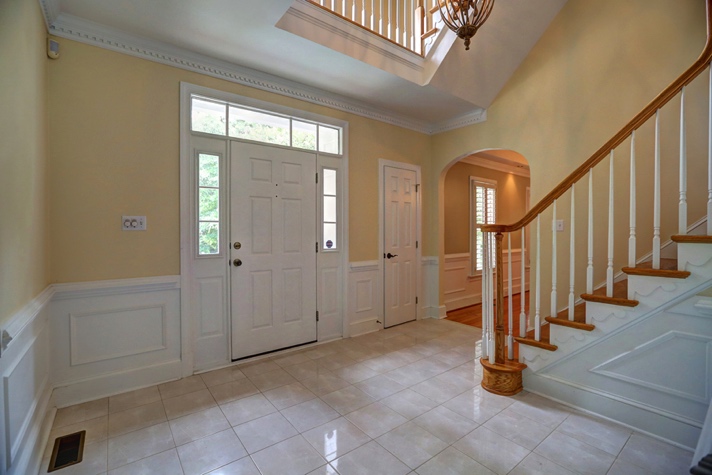 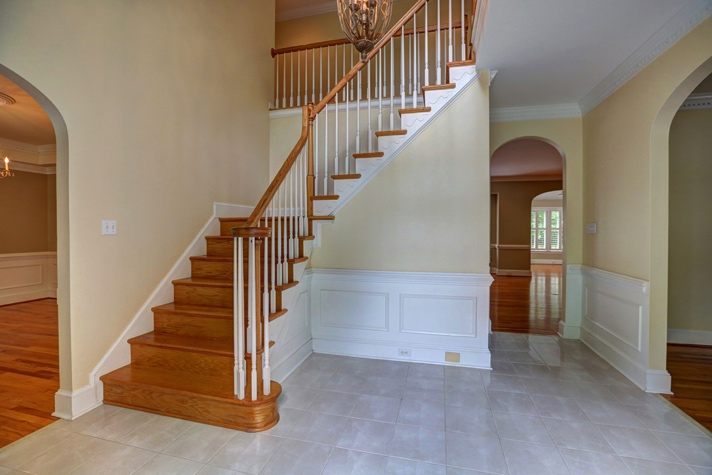 Foyer		13’5 x 9’10Marbleized tile floor; coat closet; powder room; chair rail with picture frame moulding below; crown moulding with dentil detailPowder RoomPedestal sink; mirrored walls; marbleized floor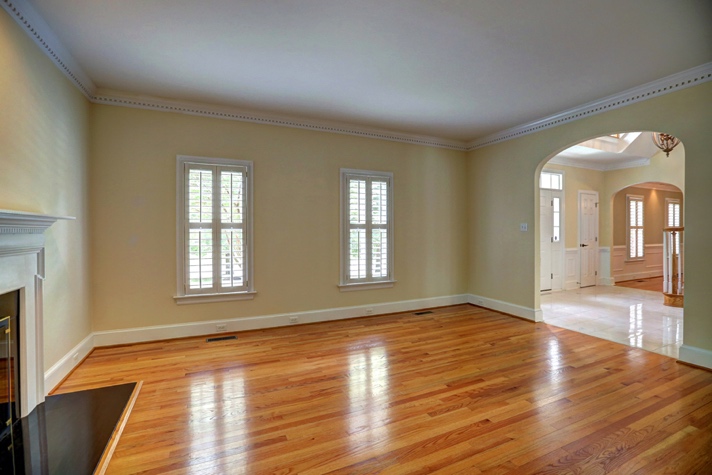 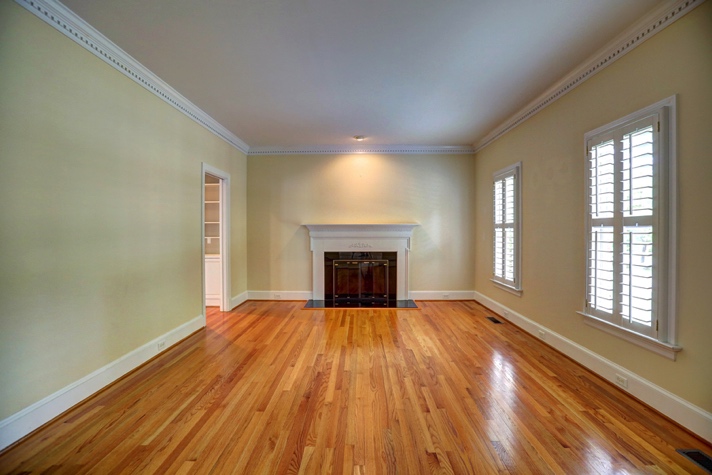 Living Room	17’2 x 13’5Hardwood floor; crown moulding with dentil details; gas-log fireplace with marbleized hearth and surround and glass doors, custom carved mantle; recessed light; two windows with Plantation Shutters; arched opening to foyer and pocket door to Great Room	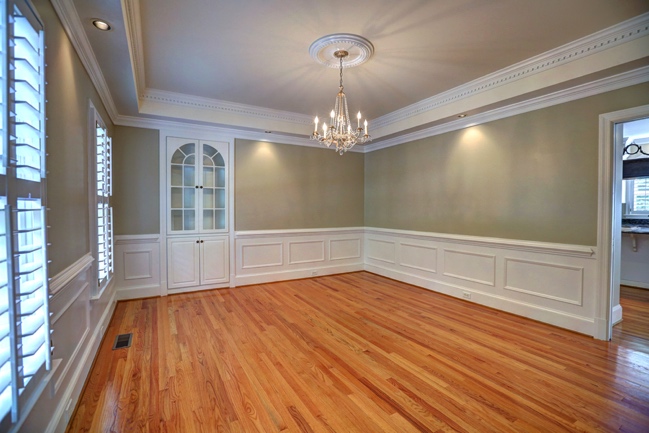 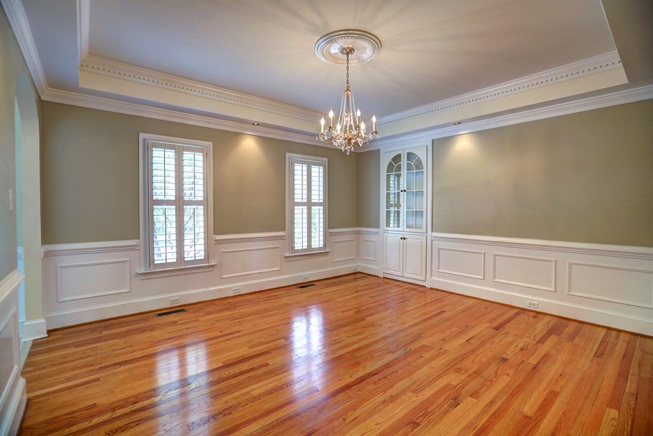 Dining Room	15’ x 13’6Hardwood floor; built-in china closet; tray ceiling with recessed lights and crown moulding with dentil details; chair rail with picture frame moulding below; two windows with Plantation Shutters; pocket door to kitchen	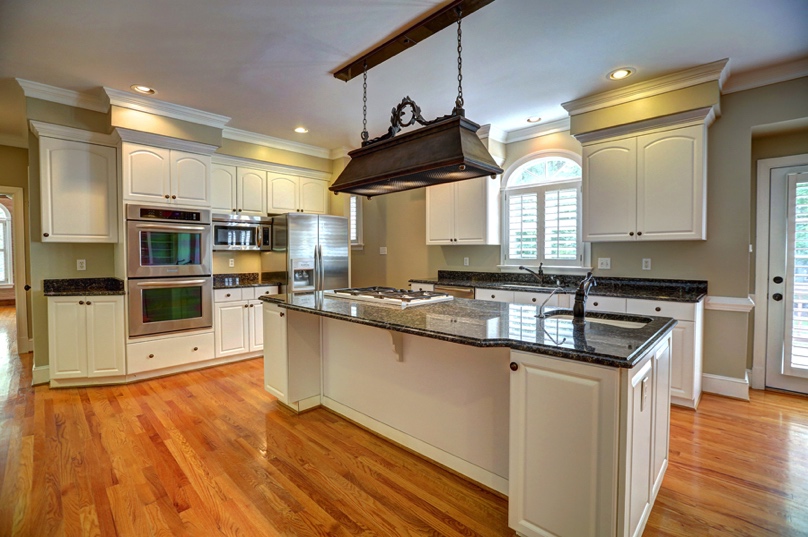 Kitchen & Breakfast Area	26’6 x 17’3Hardwood floor; recessed lighting; granite tops, white raised panel cabinets with roll-out shelving, built-in desk and double pantry, central island with prep sink w/disposal, and gas cook top, double sink with disposal and “instant” hot water, window with Plantation Shutters over sink with fanlight above; Bosch stainless steel dishwasher, built-in Kitchen Aid microwave shelf, double built-in stainless steel Kitchen Aid convection ovens; stairway (window with Plantation Shutter) to second floor and stairway to basement; breakfast area is open to the kitchen and has a built-in buffet/bar with sink, wine storage cabinet, wine chiller, open to the Great Room; two full light doors (one fixed) and two windows with Plantation Shutters, all overlooking the private deck and back yard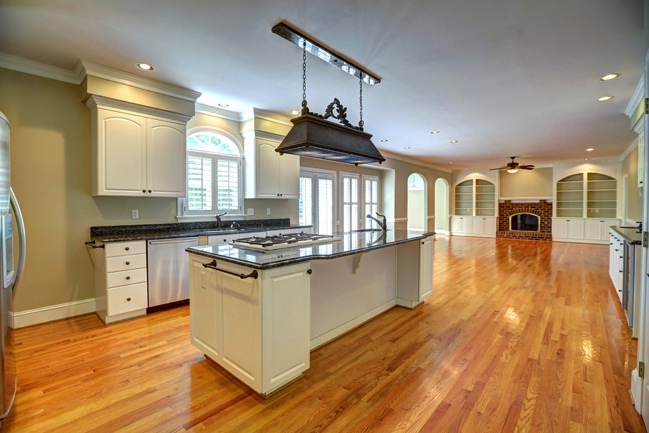 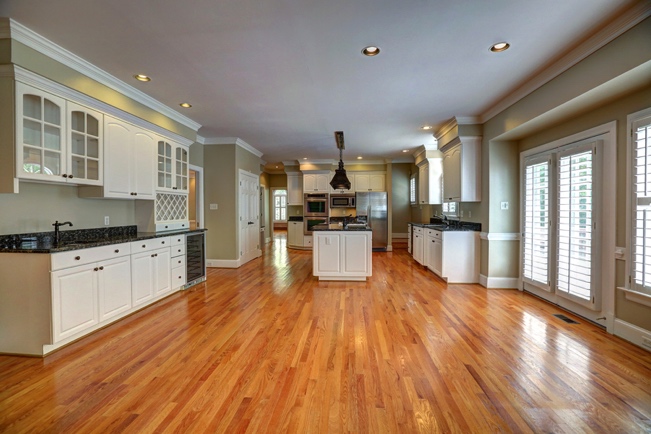 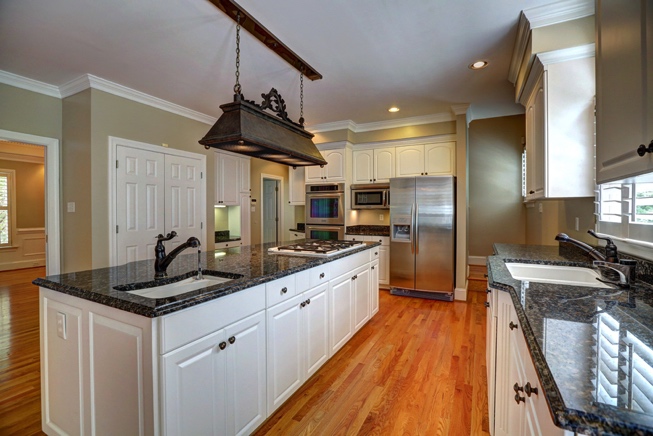 Family Room	18’ x 17’3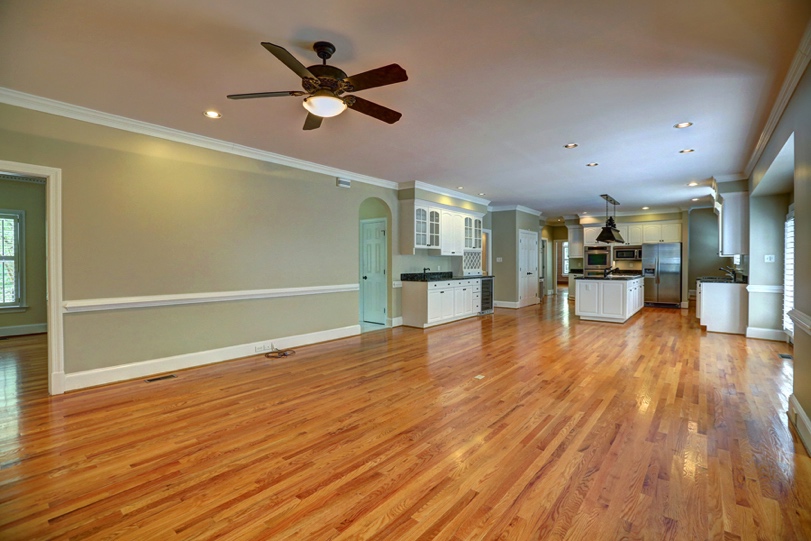 Open to the kitchen and breakfast area; hardwood floor; gas-log fireplace with raised brick hearth and surround, arched firebox with glass doors; built-in arched-topped cabinets with raised panel details and bookshelves; two arched openings to the Florida Room; pocket door to Living Room; ceiling fan with lights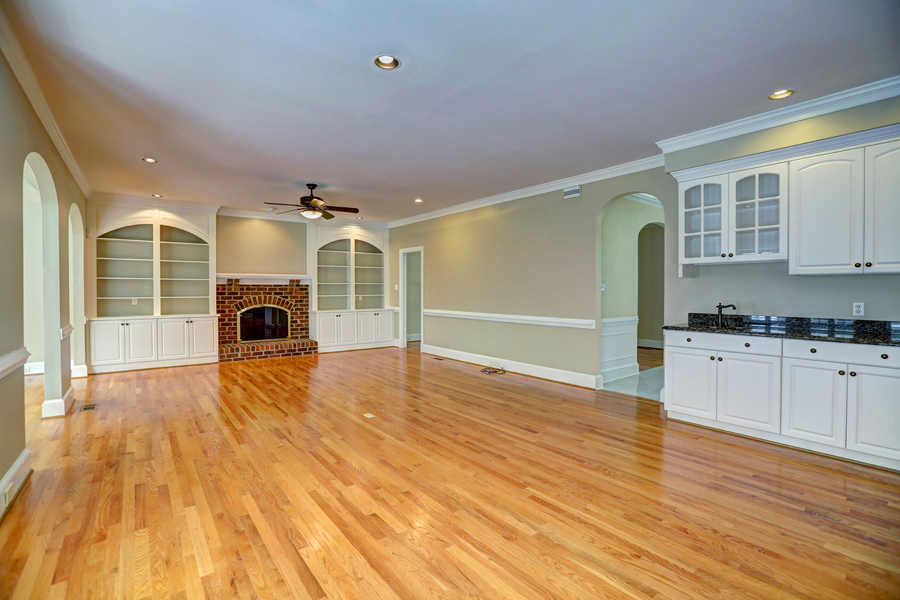 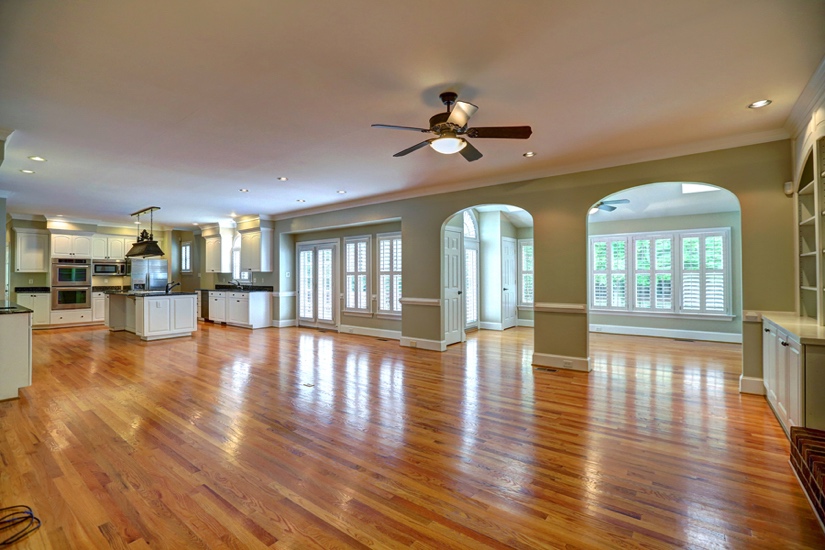 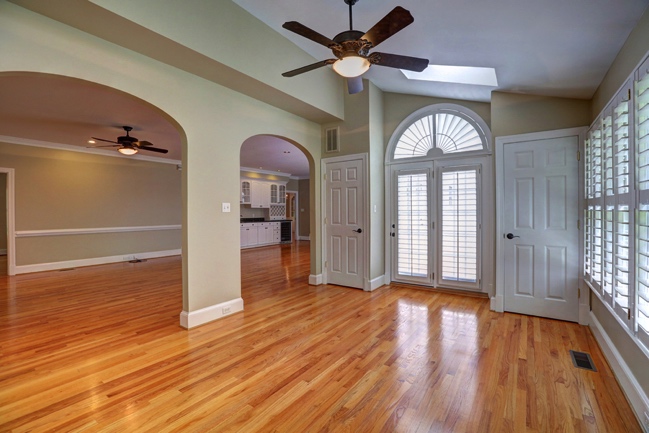 Florida Room	17’3 x 11’8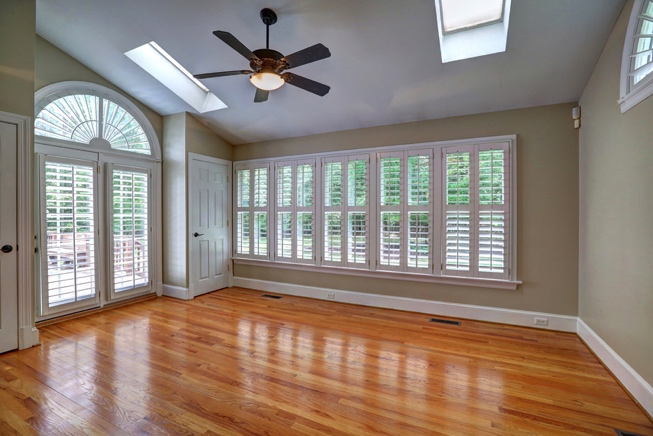 Hardwood floor; two closets; two full-light doors (one is fixed) with Plantation Shutters and fanlight above, opens to deck; matching fanlight window at opposite end of the room; full back wall of windows with Plantation Shutters; two arched openings to Great Room; vaulted ceiling with two skylights; ceiling fan with lightsFull Bath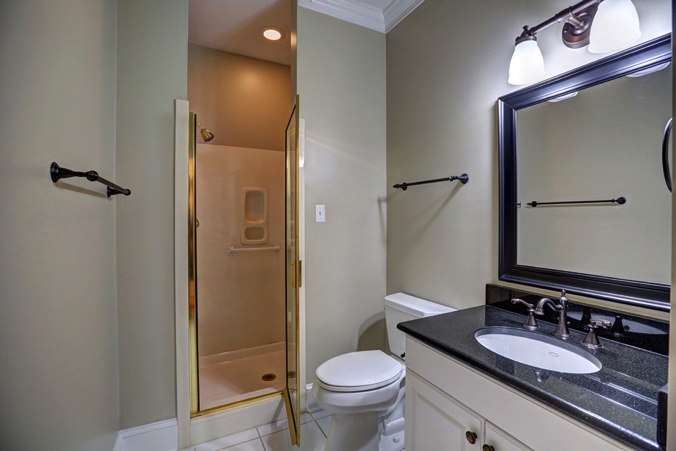 Tile floor; linen closet; new granite vanity top with white raised panel cabinet below; cultured marble shower with glass door; crown moulding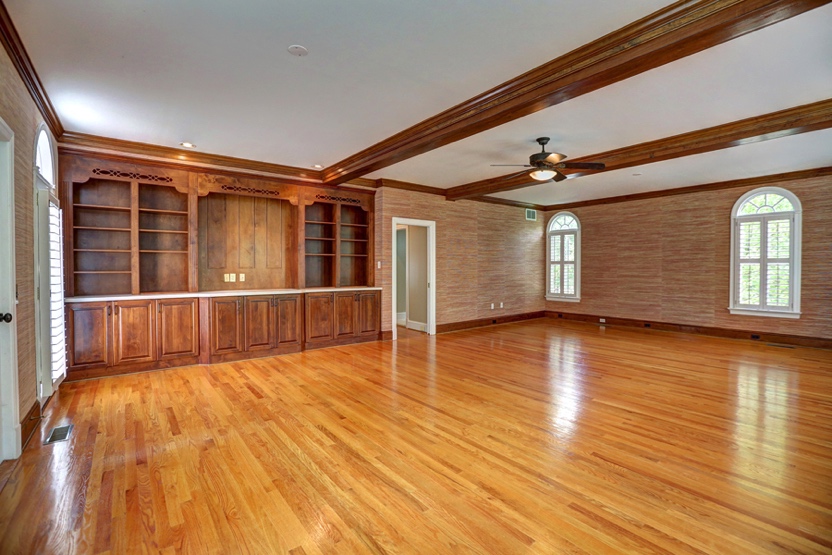 Recreation Room	29’3 x 19’10Hardwood floor; exposed stained ceiling beams; ceiling fan; stained built-in bookshelves and storage cabinets; door to elevator; door to deck; crown moulding; 10 circle-head windows and matching door with Plantation Shutters; pocket door to hallway		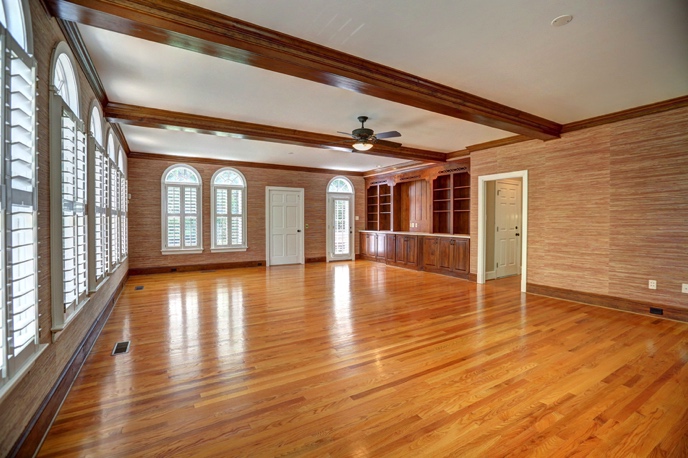 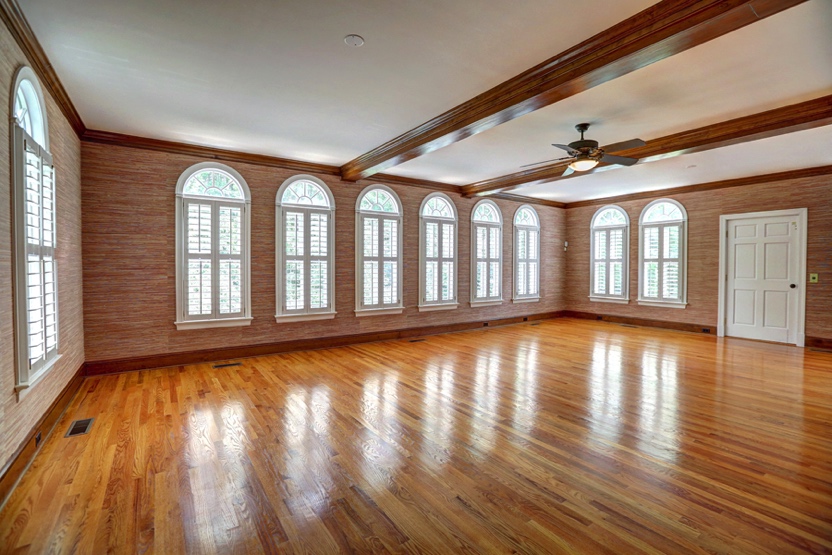 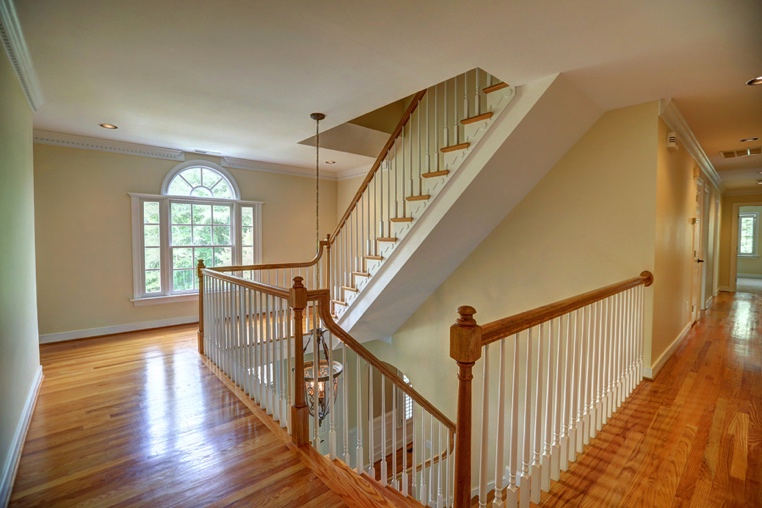 Second LevelUpper LandingHardwood floor; Palladian window; recessed lighting; crown moulding with dentil details; finished staircase to the third floorMaster Bedroom	21’1 x 17’2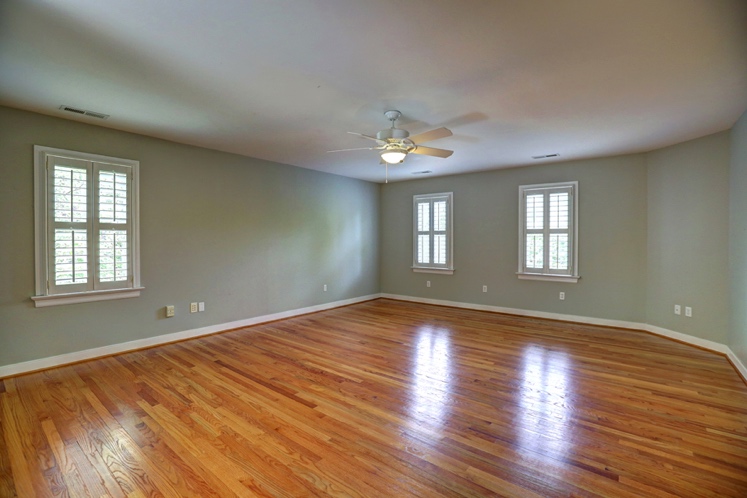 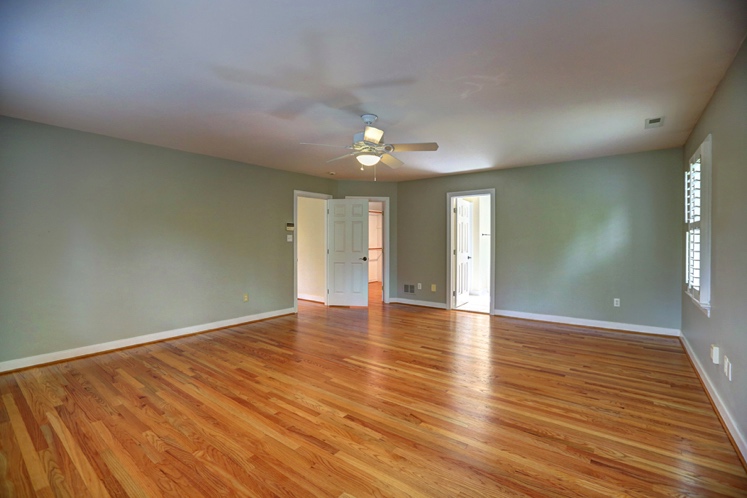 Hardwood floor; ceiling fan with lights; huge walk-in closet with doors into the bedroom and the master bathroom; 3 windows with Plantation Shutters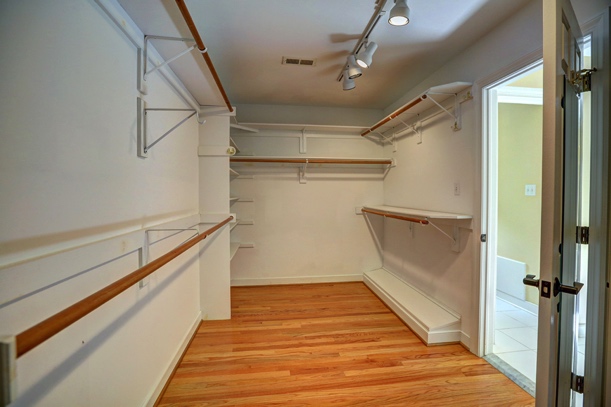 Master Bath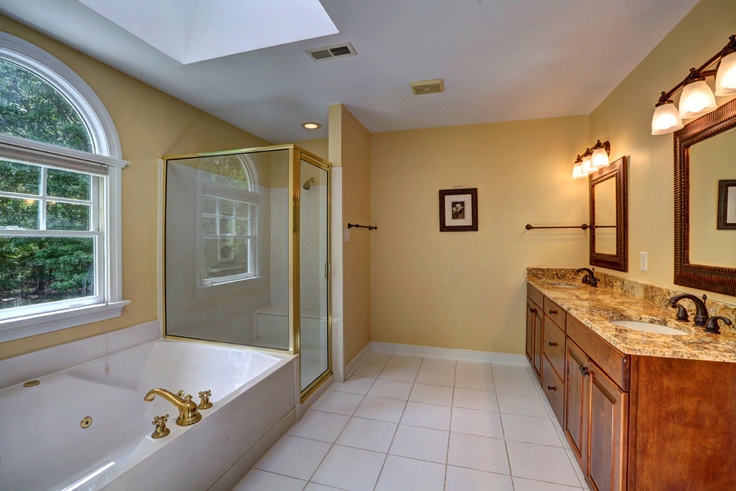 Tile floor; double granite vanity with new mirrors and stained cabinets below; linen closet; separate toilet room with window; jetted tub with window and half-circle window above; separate shower with glass door and built-in bench and grab bars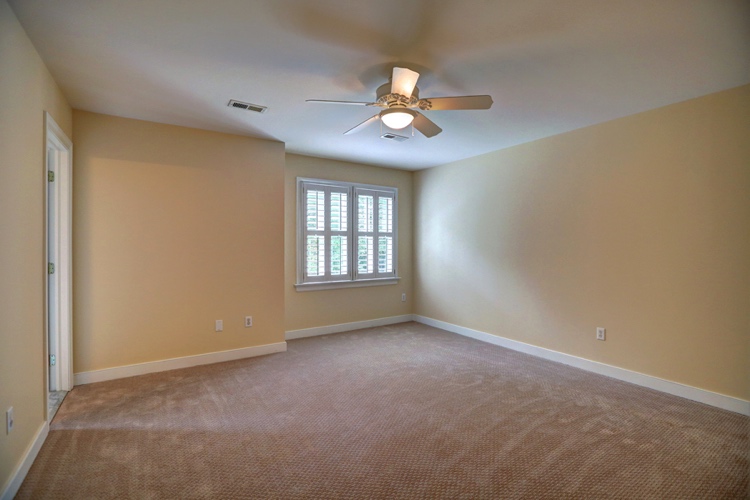 Bedroom 2	14’ x 12’10 (rear middle)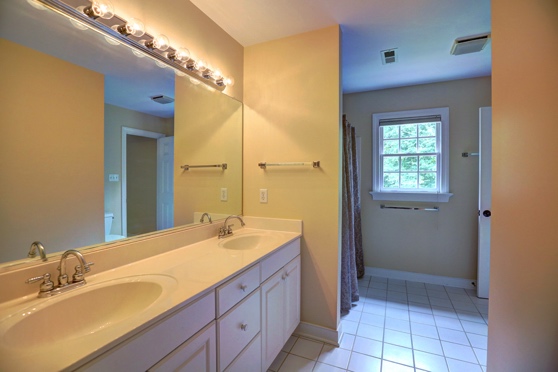 Wall-to-wall carpet; closet; ceiling fan with light; double window with Plantation Shutters; door to full bath	Full Bath (rear)Tile floor; tub/shower with cultured marble surround and grab bars; double cultured marble vanity with white raised panel cabinets below; linen closet; door to BR #2 and door to hallway Hallway	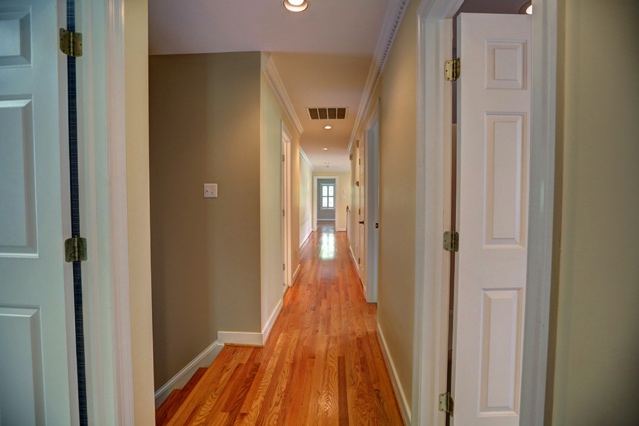 Hardwood floor; crown moulding with dentil details; recessed lights; linen closet; back stairway to kitchen; to utility/laundry roomBedroom 3	15’ x 13’4 (front middle)Wall-to-wall carpet; double closet; ceiling fan with lights; two windows with Plantation ShuttersFull Bath (front, blue)Tile floor; cultured marble vanity top with white raised panel cabinets below; tub / shower with cultured marble surround and grab bars; linen closet; window with Plantation Shutters; door to BR #4 and to hallway (could also serve BR #3) 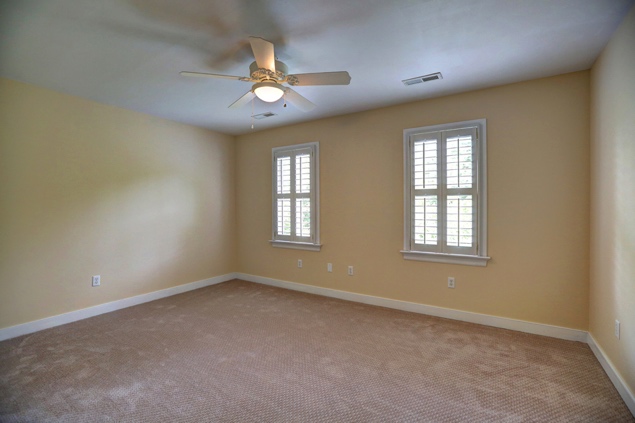 Bedroom 4	23’8 x 15’1Wall-to-wall carpet; two double closets; window seat with storage below in dormer window with Plantation Shutters plus two more windows with Plantation Shutters; elevator access; ceiling fan with lights; door to full bathroom 		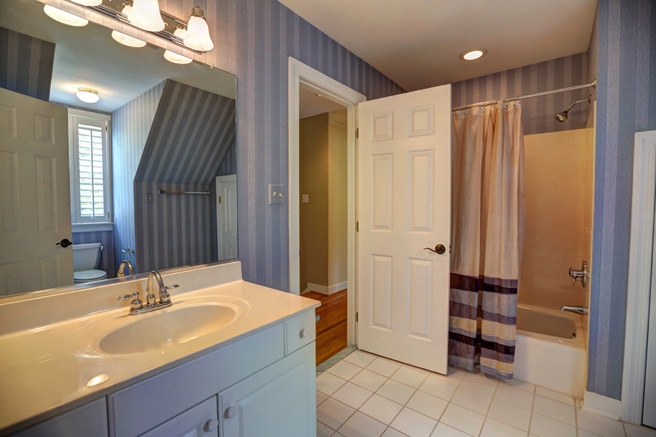 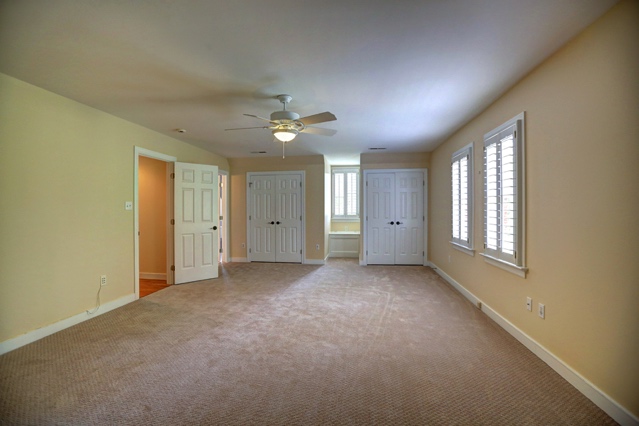 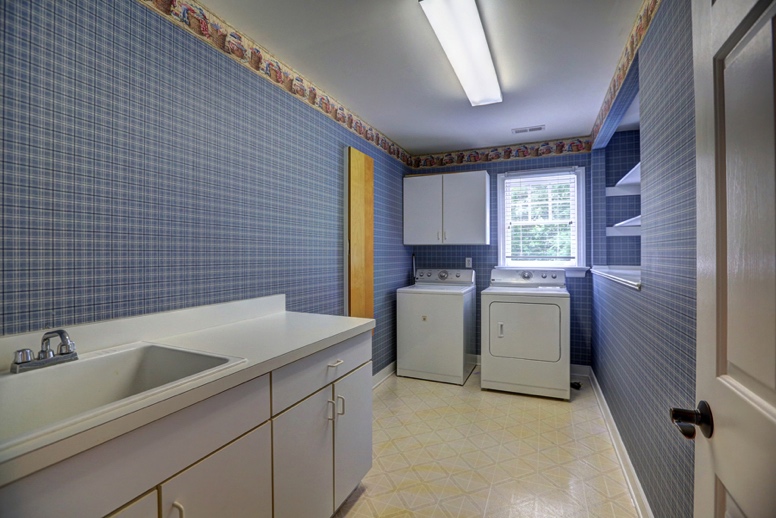 Laundry Room	12’9 x 6’3Laundry sink and folding counter; built-in ironing board; recessed storage shelves; hanging cabinet; window; laundry hookups Third Level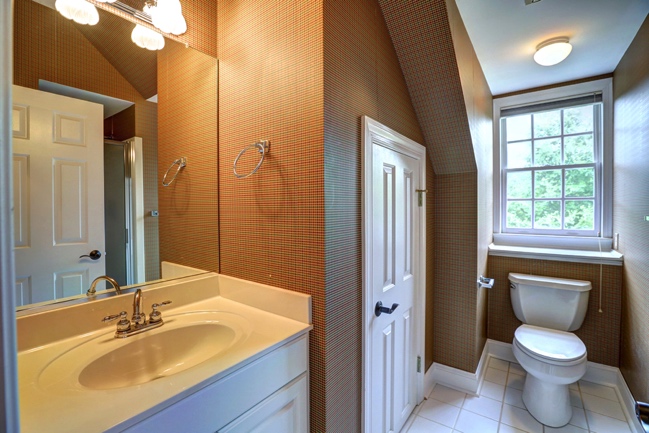 Full Bath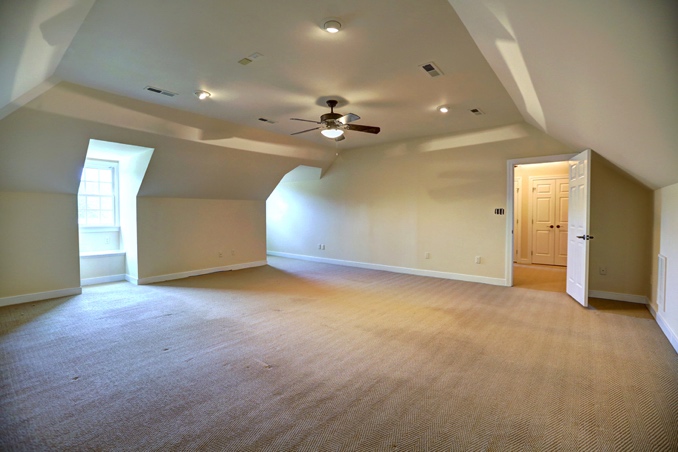 Tile floor; cultured marble vanity with storage cabinet below; linen closet; cultured marble shower with grab bar and glass door; window with built-in shelf belowWalk-in attic with thermostatic controlled exhaust fan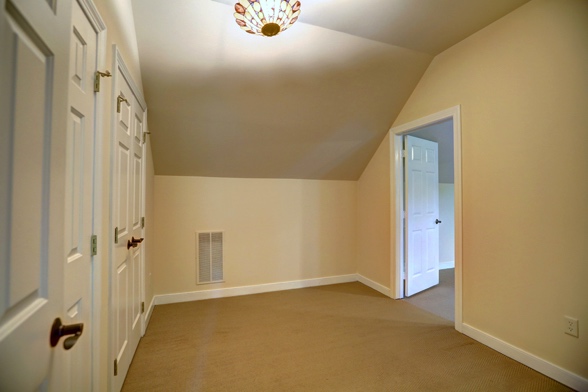 Office/Dressing Room		11’ x 9’2Wall-to-wall carpet; two double closets; to rec room/bedroom BR#5/Recreation Room	22’ x 21’2 (without dormer areas)Wall-to-wall carpet; faux painted walls; recessed lights; ceiling fan with lightsBasementThree-Car GarageThree-car with electric door openers; pedestrian door to back yard; 3-level elevator access door; especially selected light fixtures; multiple custom built storage cabinets and closets on two walls, plus two additional closets, one with full size door and one with folding door; epoxy / polyurethane treatment on garage floor; walls sheet rocked and painted; two windows above shelving; door to exercise room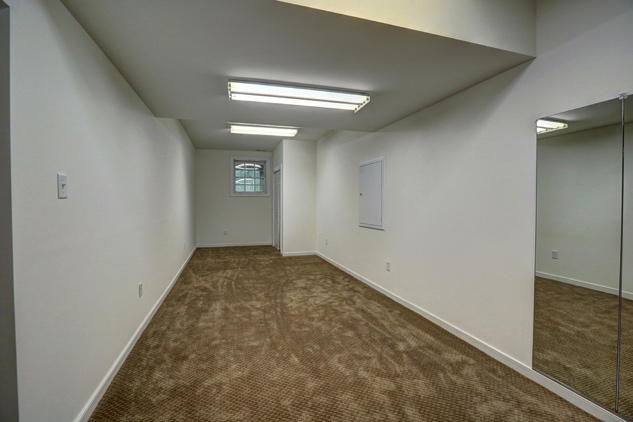 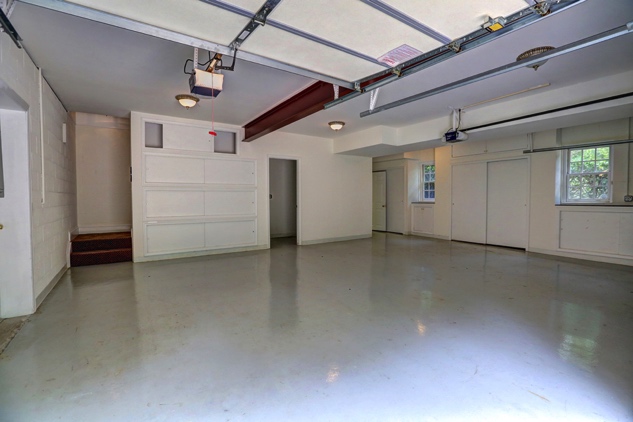 Exercise Room		29’8 x 9’3Heated and cooled; wall-to-wall carpet; double closet; window The information herein has been obtained from sources believed to be reliablebut is in no way warranted by us. Dimensions are approximate.